ThetaHealing® Certified Instructors Mark and Maria HubbuchCall or email for more info:  239 910-6576       Mutu@aol.comwww.HarmonizingAmbientEnergy.comRegistration formName  										______                Please print your name legibly, the way you would like it to appear on your certificateAddress  										______City 						__State _____________Zip		__Telephone 			     Email: __________________________Select Course: Theta Basic,    Theta Advanced,   Manifestation $ Abundance,  Dig Deeper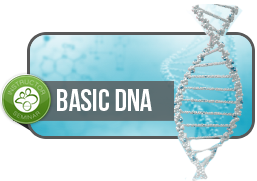 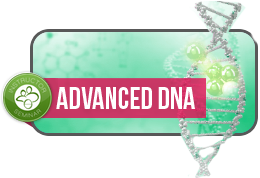 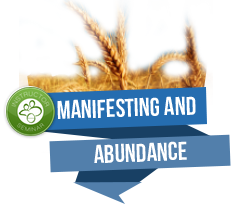 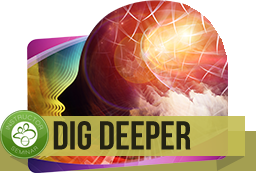 ThetaHealing® Basic DNA and ThetaHealing® Advanced                                    Each are three day classes  ThetaHealing Basic is prerequisite for AdvancedManifesting and Abundance and Dig Deeper are two day classesThetaHealing Basic and Advanced are prerequisite for Manifesting and Dig DeeperCost per class:$44 registration fee$400 tuition Make your check/money order payable to Harmonizing Ambient Energy, LLCMailing address –4051 Gulf Shore Blvd N, Box 503, Naples FL 34103Or go on line to WWW.mkt.com/mutuOr call with a credit card number, credit card fees will be applied.(Must attend all 3 days to receive certificate and be permitted to advance to next level)REFUND POLICY: Tuition is Refund if cancelled more than 24 hours prior to class start time. $44 Registration fee is nonrefundable.    Attendance for partial day attendance is nonrefundable. 